Туристско - экскурсионное дочернее унитарное 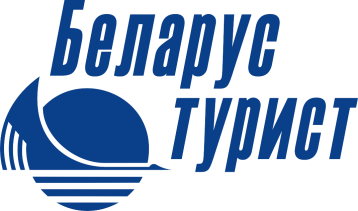 предприятие «Горизонт-Тур»г. Барановичи ул. Советская,82тел./факс (+375 163) 60-47-83   Vel.(+375 29)154 -12 -54, www.gorizonttour.by     e-mail: gorizont-tour@mail.ru«ЭТИХ ДНЕЙ НЕ СМОЛКНЕТ СЛАВА!»г. Барановичи – Ивацевичи –ур.Хованщина – г. БарановичиНачиная с победного 1945 года ежегодно, в последнее воскресенье мая, на месте базирования Брестского партизанского соединения в урочище «Хованщина» собирались те, кто в годы фашистской оккупации воевал с врагом в рядах партизанских отрядов и соединений, кто находился в семейном лагере, кто учился в лесной школе. Собирались те, кто в годы военного лихолетья с июня 1941 по июль 1944 года жил в тяжелейших условиях в лесах и болотах Брестчины и находил в себе силы достойно воевать, уничтожая врага и приближая Победу над фашистской Германией. Они встречались здесь, потому что поклялись помнить тех, кто не дожил до светлого дня Победы, помнить, какою ценой завоёвано право жить и трудиться под мирным небом. Программа тура: Отправление из города Барановичи. Знакомство с экскурсоводом, путевая информация. Переезд в мемориальный комплекс партизанской славы «Хованщина». Он находится в лесном урочище Хованщина возле д. Коротчин Ивацевичского района. В 1943-44 здесь базировался штаб Брестского областного партизанского соединения, обком ЛКСМБ, редакция и типография газеты «Заря», санчасть, «лесная школа». Создан в 1971 году, в августе 1998 передан Брестским областным краеведческим музеем отделу культуры Ивацевичского райисполкома как филиал Ивацевичского историко-краеведческого музея.  Вам предлагается принять участие в интерактивном действии с реконструкцией «Один день в партизанском отряде»: мастер-класс «помол зерна на жерновах», «приготовление лепёшек с крапивой на партизанской свече», мастер – класс по исполнению партизанских песен; лекция с дегустацией «Партизанская кухня» (партизанская каша, картофель отварной со льном, запечённые колбаски или жареные шкварки (на выбор), бутерброд с салом, капуста квашенная с клюквой, огурцы бочковые, ржаные лепёшки с крапивой, «берёзовый квас», чай на шести травах, сухари, кусковой сахар). Фотографирование на объектах музейного комплекс Возвращение в Барановичи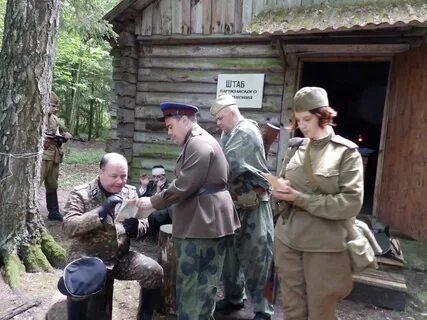 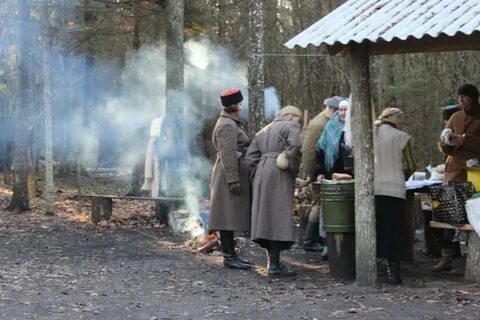 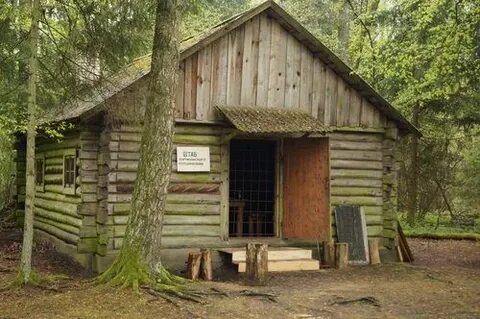 Стоимость тура:туруслуга на  группу 40-45 человек  -  280,00 бел.руб. BYNВ стоимость тура включено:экскурсионная программа по маршруту;услуги гида-сопровождающего.Дополнительно оплачивается:транспортные услуги;экскурсия-анимация-20.00/чел.